Name……………………………………………….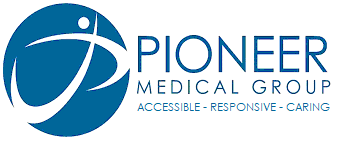 Date of Birth ………………………………………Postcode………………………………………......Mobile Tel No…………………………………......Contraceptive Pill ReviewTo ensure we are prescribing safely please complete this form. This will save you making face to face appointment with a clinician if you would prefer a call. This questionnaire only applies to contraceptive reviews. It cannot be used for pill starts. Please check you blood pressure and weight on the POD then complete this form and return to our reception team who will book a convenient telephone consultation. Q1 Smoking status. I am a;Never smokerCurrent smoker of ……….cigarettes / ……….grams of tobacco a dayEx smoker. I stopped ……….days / months / years agoQ3 Medical conditions. Since my last review;There has been no change to my healthI have developed the following new medical conditions / problems……………………………………………………………………………Q4 My family’s health. Since last reviewThere has been no change to my family’s healthA first degree relative (parent or sibling) has developed a deep vein thrombosis OR pulmonary embolism OR stroke OR heart disease OR I’m not sure.Q4 Since my last review I have noticedNo changesI am bleeding between periodsI am bleeding after sex My periods have become irregular Q5 Since my last reviewI take no additional medications (from my GP, pharmacist or health food shop)I now take these new medications / herbal products……………………………………………………………………………………………Q6 Some contraceptives are not safe if you have / have had migrainesI have never experienced a migraine I do suffer / have suffered from migrainesQ6 Tick box(s) if you would like to discuss:Long acting reversible contraceptives (implant / coil / injection). What to do if I miss my pillSexually transmitted infectionsAlternative contraceptive optionsCervical cancer (smear) screeningSomething else ………………………………………………………………..